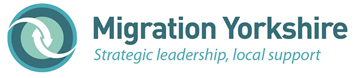 EU nationals with pre-settled status Online workshop via WebExWed, 18 November 202010am – 11:30am This online workshop is aimed at LAs, charities, third sector organisations and faith and community groups who are already working with EU nationals and their families, and have a degree of familiarity with the EU Settlement Scheme. The purpose of this workshop is to give frontline staff a clear understanding of what having pre-settled status means, rights and responsibilities that comes with it, and future challenges.This online workshop will take place via WebEx and will include presentation (which will be shared with the delegates after the event). Following the workshop, delegates will have a greater understanding of:When pre-settled status is granted.Rights and responsibilities of EU nationals with pre-settled status. When and how pre-settled status can be ‘converted’ to settled status. Conditions that have to be met to be eligible for settled status.What happens when settled status is refused.This event is organised by Migration Yorkshire and Seraphus. To secure a place, please register at https://www.eventbrite.co.uk/e/eu-nationals-with-pre-settled-status-tickets-127471628071EU Settlement Scheme in the ‘Grace period’Online workshop via WebExMon, 23 November 202010am – 11:30am This online workshop is aimed at LAs, charities, third sector organisations and faith and community groups who are already working with EU nationals and their families, and are familiar with the EU Settlement Scheme and the eligibility criteria. The purpose of this workshop is to give frontline staff a clear understanding of the rights different groups of EU nationals and their family members will have during the ‘grace period’ (starting from 1st January 2021 and lasting until 30th June 2021) and implications that might have on the EU Settlement Scheme. This online workshop will take place via WebEx and will include presentation (which will be shared with the delegates after the event). Following the workshop, delegates will have a greater understanding of: What ‘grace period’ is and why it is important.Legal status and rights of EU nationals and their family members who have not yet applied under the EU Settlement Scheme. New immigration system that will be in place from 1st January 2021 and what it means for EU nationals arriving in the UK after the end of transitional period. New group that will be eligible to apply to the EU Settlement Scheme. This event is organised by Migration Yorkshire and Seraphus.To secure a place, please register at https://www.eventbrite.co.uk/e/eu-settlement-scheme-in-the-grace-period-registration-128619100191Progress of the EU Settlement SchemeOnline workshop via WebExThu, 26 November 20201:00pm – 2:30pm This online workshop is aimed at LAs, charities, third sector organisations and faith and community groups who are already working with EU nationals and their families, and have a degree of familiarity with the EU Settlement Scheme. The purpose of this workshop is to give frontline staff a clear understanding of where the EU Settlement Scheme is at and the changes that have happened since the scheme opened to the public in March 2019.This online workshop will take place via WebEx and will include presentation (which will be shared with the delegates after the event). Following the workshop, delegates will have a greater understanding of:Progress of the EU Settlement Scheme.Current numbers and what they actually mean.Changes to the Scheme since it has been rolled out. Current challenges and support availableProtections available to EU nationals and their family members in the ‘grace period’ and beyond.This event is organised by Migration Yorkshire and Seraphus. To secure a place, please register at https://www.eventbrite.co.uk/e/progress-of-the-eu-settlement-scheme-registration-128617603715EU nationals with pre-settled status Online workshop via WebExThu, 3 December 20201:00pm – 2:30pm This online workshop is aimed at LAs, charities, third sector organisations and faith and community groups who are already working with EU nationals and their families, and have a degree of familiarity with the EU Settlement Scheme. The purpose of this workshop is to give frontline staff a clear understanding of what having pre-settled status means, rights and responsibilities that comes with it, and future challenges.This online workshop will take place via WebEx and will include presentation (which will be shared with the delegates after the event). Following the workshop, delegates will have a greater understanding of:When pre-settled status is granted.Rights and responsibilities of EU nationals with pre-settled status. When and how pre-settled status can be ‘converted’ to settled status. Conditions that have to be met to be eligible for settled status.What happens when settled status is refused.This event is organised by Migration Yorkshire and Seraphus. To secure a place, please register at https://www.eventbrite.co.uk/e/eu-nationals-with-pre-settled-status-registration-128616893591EU Settlement Scheme in the ‘Grace period’Online workshop via WebExThu, 10 December 20201:00pm – 2:30pm This online workshop is aimed at LAs, charities, third sector organisations and faith and community groups who are already working with EU nationals and their families, and are familiar with the EU Settlement Scheme and the eligibility criteria. The purpose of this workshop is to give frontline staff a clear understanding of the rights different groups of EU nationals and their family members will have during the ‘grace period’ (starting from 1st January 2021 and lasting until 30th June 2021) and implications that might have on the EU Settlement Scheme. This online workshop will take place via WebEx and will include presentation (which will be shared with the delegates after the event). Following the workshop, delegates will have a greater understanding of: What ‘grace period’ is and why it is important.Legal status and rights of EU nationals and their family members who have not yet applied under the EU Settlement Scheme. New immigration system that will be in place from 1st January 2021 and what it means for EU nationals arriving in the UK after the end of transitional period. New group that will be eligible to apply to the EU Settlement Scheme. This event is organised by Migration Yorkshire and Seraphus.To secure a place, please register at https://www.eventbrite.co.uk/e/eu-settlement-scheme-in-the-grace-period-registration-128619541511